Załącznik nr 1 do Zarządzenia Nr Or - IV.0050.711.2022 r. Prezydenta Miasta Jastrzębie- Zdrój z dnia 19.10.2022 roku  w sprawie ogłoszenia przetargu ustnego nieograniczonego na sprzedaż nieruchomości gruntowych niezabudowanych, położonych przy ul. Borowikowej stanowiących własność Miasta Jastrzębie – Zdrój.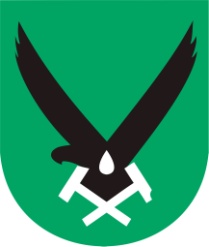 OGŁOSZENIE O PRZETARGU USTNYM NIEOGRANICZONYM NA SPRZEDAŻ NIERUCHOMOŚCI GRUNTOWYCH POŁOŻONYCH PRZY ULICY BOROWIKOWEJ W JASTRZĘBIU-ZDROJU             		Prezydent Miasta Jastrzębie – Zdrój ogłasza przetarg ustny nieograniczony, na sprzedaż nieruchomości gruntowych niezabudowanych,
stanowiących własność Miasta Jastrzębie – Zdrój położonych  przy ul. Borowikowej, który odbędzie się w sali 130 A, I piętro w budynku Urzędu Miasta przy Al. Piłsudskiego 60 w Jastrzębiu-Zdroju.  Uwaga: Sprzedaż nieruchomości zgodnie z przepisami ustawy z dnia 11 marca 2004 roku o podatku od towarów i usług (t. j. Dz. U. z 2021 r. poz. 685 z późn. zm.) objęta jest podatkiem VAT. Termin do złożenia wniosku przez osoby, którym przysługiwało pierwszeństwo w nabyciu nieruchomości na podstawie art. 34 ust.1 pkt 1 i pkt 2 ustawy z dnia 21 sierpnia 1997 r. o gospodarce nieruchomościami (j. t. Dz. U. z 2021r. poz. 1899 z późn. zm.) upłynął do dnia 9.06.2022 roku. Warunkiem przystąpienia do przetargu jest wniesienie wadium w pieniądzu do dnia 22.11.2022 roku dla działek 983/1, 984/1 i 985/1 oraz do dnia 29.11.2022 r. dla działek 986/1, 987/1 i 988/1 na konto depozytowe Urzędu Miasta Jastrzębie-Zdrój, Bank Spółdzielczy w Jastrzębiu-Zdroju numer 74 8470 0001 2001 0017 6125 0010 z dopiskiem numeru działki, której dotyczy wpłacone wadium. Termin do wniesienia wadium uważa się za dochowany, jeżeli najpóźniej w dniu  22.11.2022 roku dla działek 983/1, 984/1 i 985/1 oraz w dniu 29.11.2022 r. dla działek 986/1, 987/1 i 988/1 kwota stanowiąca wadium znajdzie się na wyżej opisanym koncie Urzędu. Po wpłacie wadium konieczny jest kontakt telefoniczny (032 47 85 272). W związku z paragrafem 30b Rozporządzenia Rady Ministrów w sprawie sposobu i trybu przeprowadzania przetargów oraz rokowań z dnia 14.09.2004 r. zmienionego 6 października 2020 r. na co najmniej 7 dni przed (otwarciem) wyznaczonym terminem przetargu należy sprawdzić czy przetarg nie zostanie zorganizowany przy użyciu środków komunikacji elektronicznej oraz ewentualnych wytycznych z tym związanych.O wysokości postąpienia decydują uczestnicy przetargu, z tym że postąpienie nie może wynosić mniej niż 1% ceny wywoławczej z zaokrągleniem w górę do pełnych dziesiątek złotych. Przetarg może się odbyć, chociażby zakwalifikowano do przetargu tylko jednego oferenta spełniającego warunki określone w ogłoszeniu. Uczestnicy przystępujący do przetargu zobowiązani są przedłożyć Komisji: dowody wpłaty wadium, nazwę i siedzibę Oferenta, numer NIP, wyciąg z właściwego rejestru w przypadku podmiotów polskich, 
w przypadku cudzoziemców (w myśl ustawy z dnia 24 marca 1920 roku o nabywaniu nieruchomości przez cudzoziemców) – przetłumaczony przez tłumacza przysięgłego odpis 
z właściwego rejestru, aktualny wyciąg z Krajowego Rejestru Sądowego lub innego rejestru powinien być wydany w ciągu ostatnich 3 miesięcy, informację o statusie prawnym oferenta. W przypadku reprezentowania Oferenta przez pełnomocnika należy przedstawić stosowne pełnomocnictwo. Małżonkowie oboje biorą udział w przetargu osobiście lub okazując zgodę/pełnomocnictwo drugiego małżonka. Wpłacenie wadium równoznaczne jest z zapoznaniem się i akceptacją warunków zawartych w ogłoszeniu o przetargu 
i regulaminie jego przeprowadzenia, jak również z zarządzeniem Prezydenta Miasta Jastrzębie - Zdrój przeznaczającym w/w nieruchomość do zbycia oraz Rozporządzeniem Rady Ministrów z dnia 14 września 2004 r. w sprawie sposobu i trybu przeprowadzania przetargów oraz rokowań na zbycie nieruchomości. Wadium wpłacone przez uczestnika który przetarg wygra zalicza się na poczet ceny nabycia nieruchomości. Uczestnikom, którzy nie wygrają przetargu wadium zostanie zwrócone niezwłocznie po odwołaniu lub zamknięciu przetargu, jednak nie później niż przed upływem 3 dni od dnia odwołania lub zamknięcia przetargu. Prezydent Miasta Jastrzębie-Zdrój zawiadomi osobę ustaloną jako nabywcę nieruchomości o miejscu i terminie zawarcia umowy sprzedaży, najpóźniej w ciągu 21 dni od dnia rozstrzygnięcia przetargu. Nabywca nieruchomości jest zobowiązany na 3 dni przed wyznaczonym terminem zawarcia umowy notarialnej do wniesienia jednorazowo wylicytowanej ceny. Jeżeli osoba ustalona jako nabywca nieruchomości nie stawi się bez usprawiedliwienia w miejscu i terminie podanym w zawiadomieniu w celu zawarcia umowy sprzedaży, organizator przetargu może odstąpić od zawarcia umowy, a wpłacone wadium nie podlega zwrotowi. Do oferentów cudzoziemców zastosowanie mają przepisy ustawy z dnia 24 marca 1920 r. o nabywaniu nieruchomości przez cudzoziemców (t.j. Dz.U. z 2017 r. poz. 2278 ), 
tzn: Cudzoziemcy, w rozumieniu powołanej ustawy, w przypadku wygrania przetargu zobowiązani są przed zawarciem umowy notarialnej uzyskać zgodę Ministra Spraw Wewnętrznych na nabycie nieruchomości w przypadkach, gdy zgoda ta jest wymagana. Nabywca zobowiązany jest do ustalenia we własnym zakresie , czy nabycie nieruchomości będącej przedmiotem przetargu wymaga takiego zezwolenia.Ogłoszenie o przetargu oraz regulamin zamieszczone są na stronach internetowych i na stronie podmiotowej w Biuletynie Informacji Publicznej Urzędu Miasta Jastrzębie-Zdrój www.bip.jastrzebie.pl, oraz na tablicy ogłoszeń w siedzibie Urzędu Miasta na parterze budynku A oraz na tablicy ogłoszeń w budynku B IV piętro(sposób zwyczajowo przyjęty).Prezydent Miasta Jastrzębie - Zdrój zastrzega sobie prawo odwołania ogłoszonego przetargu z ważnych przyczyn z podaniem uzasadnienia, niezwłocznie podając informację o odwołaniu przetargu do publicznej wiadomości.Administratorem danych osobowych uczestników przetargu jak i osób, które nie wzięły udziału w przetargu jest JASTRZĘBIE-ZDRÓJ MIASTO NA PRAWACH POWIATU. Pełna informacja dotycząca ochrony danych osobowych znajduje się https://bip.jastrzebie.pl/artykul/5145/47847/dane-osobowe. 				 Lokalizacja                                                                Miejscowy Plan Zagospodarowania Przestrzennego                                                                                                                                          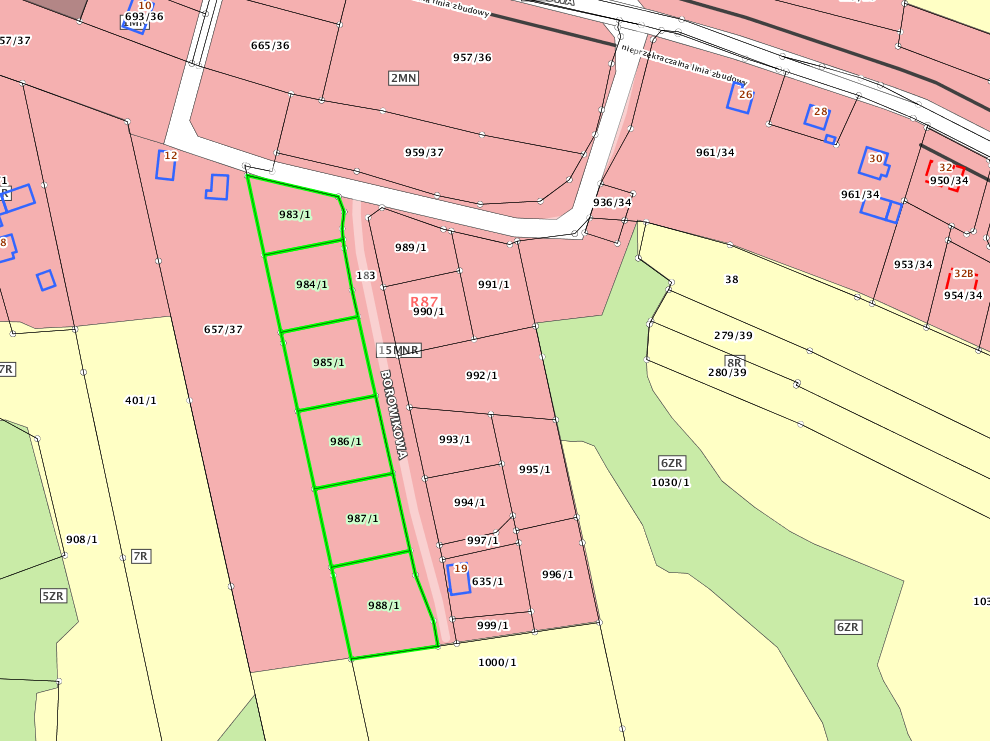 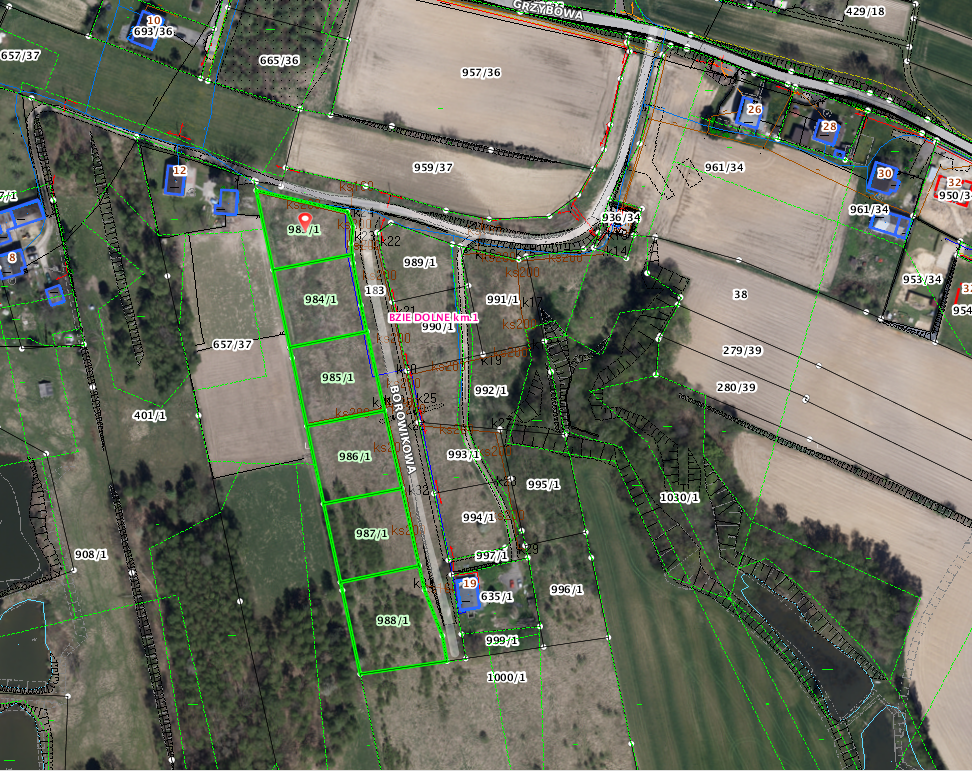 Nr działkiPow.w haGodzina i data przetarguObręb,  k. m.położenieNr KWPrzeznaczenie i sposób zagospodarowaniaCena wywoławcza nieruchomości nettoBzie Dolne k.m. 1ulicaBorowikowaGL1J/00010351/8Dział III  i Dział IV wolne od wpisów.Działki znajdują się na obszarze dzielnicy (sołectwa) Bzie obejmującego wschodnią część miasta. Dzielnica liczy ok. 3,9 tys. mieszkańców i obejmuje obszar ok. 17,3 km2. Dominującą zabudową w sołectwie jest zabudowa mieszkaniowa jednorodzinna i w mniejszym stopniu zagrodowa. Zabudowa skupiona jest przede wszystkim wzdłuż ul. Niepodległości biegnącej w osi północ-południe przez całe sołectwo. Wschodnie i zachodnie tereny Bzia są mniej zurbanizowane – zabudowa mieszkaniowa jest rozrzedzona i dominują tereny rolne, lasy. Przez północną część sołectwa przebiega droga wojewódzka nr 933. W tej okolicy zlokalizowanych jest kilka większych punktów handlowo-usługowych oraz produkcyjno-magazynowych.Działki położone są w południowej części sołectwa Bzie (niedaleko granicy z sołectwem Pielgrzymowice w gminie Pawłowice), w strefie terenów rolnych i zielonych, pośród których znajdują się pojedyncze zabudowania mieszkaniowe i siedliskowe.W szczególności w najbliższym otoczeniu znajduje się siedlisko, tereny rolne, porośnięte zielenią oraz podobne nieużytkowane działki przeznaczone pod zabudowę (na południu 
i wschodzie). Nieruchomości położone są, przy ul. Borowikowej (droga gminna o nawierzchni szutrowej). Działka 983/1 ma kształt zbliżony do trapezu o szerokości ok. 33 m i długości ok. 19-37 m. Obszar ten jest nachylony na południe. Działka ta posiada dostęp do uzbrojenia: przebiega przez nią kanalizacja sanitarna oraz wodociąg, energia elektryczna dostępna w nieodległym sąsiedztwie (planowana jest budowa sieci gazowej).Działka 984/1 ma kształt zbliżony do kwadratu o boku o długości ok. 33. Obszar ten jest nachylony na południe. Działka posiada dostęp do uzbrojenia: kanalizacji sanitarnej oraz wody (wodociąg przebiega przez działkę), energii elektrycznej, dostępne w nieodległym sąsiedztwie (planowana jest budowa sieci gazowej).Działka 985/1 ma kształt zbliżony do prostokąta o szerokości ok. 33 m i długości ok. 34 m. Obszar ten jest prawie płaski. Działka posiada dostęp do uzbrojenia: przebiega przez nią kanalizacja sanitarna oraz wodociąg, energia elektryczna dostępna w nieodległym sąsiedztwie (planowana jest budowa sieci gazowej).rodzinne znajdują się w odległości do 200 m na północ i wschód.Działka 986/1 ma kształt zbliżony do prostokąta o szerokości ok. 33 m i długości ok. 34 m. Obszar ten jest nachylony na północ.Działka posiada dostęp do uzbrojenia: kanalizacji sanitarnej, natomiast woda, energia elektryczna dostępne są w nieodległym sąsiedztwie (planowana jest budowa sieci gazowej).Działka 987/1 ma kształt zbliżony do prostokąta o szerokości ok. 33 m i długości ok. 34 m. Obszar ten jest nachylony na północ.Działka posiada dostęp do uzbrojenia: kanalizacji sanitarnej, natomiast woda, energia elektryczna dostępne są w nieodległym sąsiedztwie (planowana jest budowa sieci gazowej).  Działka 988/1 ma kształt zbliżony do trapezu o szerokości ok. 33-37 m i długości ok. 39-42 m. Obszar ten jest nachylony na południe. Działka posiada dostęp do uzbrojenia: kanalizacji sanitarnej, natomiast woda, energia elektryczna dostępne są w nieodległym sąsiedztwie (planowana jest budowa sieci gazowej).Zgodnie z Miejscowym Planem Zagospodarowania Przestrzennego zatwierdzonym Uchwałą Nr VII/74/2007 Rady Miasta Jastrzębie – Zdrój z dnia 22.03.2007 roku o symbolu roboczym R87 ogłoszoną w Dzienniku Urzędowym Województwa Śląskiego Nr 104, poz. 2104 z dnia
18.06.2007 roku, działki znajdują się w strefie: 15 MNR– tereny zabudowy mieszkaniowej jednorodzinnej i zagrodowej. Działki znajdują się w terenie górniczym KWK „ Jastrzębie-Bzie” Dla przedmiotowego terenu nie wyznaczono obszarów zdegradowanych i obszaru rewitalizacji.Przeznaczenie: podstawowe - zabudowa zagrodowa i jednorodzinna wraz z niezbędną obsługą komunikacyjną, powiązanymi sieciami i obiektami infrastruktury technicznej oraz zielenią;dopuszczalne:- nieuciążliwe usługi występujące w granicach działki łącznie z funkcją mieszkaniową,- obiekty towarzyszące, takie jak garaże, budynki gospodarcze, wiaty.Ewentualne wznowienie granic przedmiotowej nieruchomości nabywca może dokonać wyłącznie we własnym zakresie i na własny koszt. W przypadku ewentualnych różnic zbywca nie ponosi odpowiedzialności.Miasto Jastrzębie Zdrój uzyskało informacje w grudniu 2021 r. od JSW S.A. iż przedmiotowe działki znajdują się w rejonie granicy Obszaru Górniczego „Bzie-Dębina 2 – Zachód” JSW S.A. KWK „Jastrzębie-Bzie”.nie prowadzono eksploatacji górniczejna podstawie posiadanych przez KWK „Jastrzębie-Bzie” Projektów zagospodarowania złóż „Bzie-Dębina 2 – Zachód” oraz „Bzie-Dębina 1 – Zachód” projektowana do roku 2051 eksploatacja górnicza JSW S.A. wywoła wpływy I,II,III kategorii deformacji,nie przewiduje się powstania zalewiskInformacje w sprawie wycinki ewentualnych drzew znajdujących się na nieruchomościach można uzyskać w Wydziale Ochrony Środowiska Miasta Jastrzębie-Zdrój, pokój 512 A, tel. (032) 47 85 321.Szczegółowe informacje w przedmiocie obowiązującego planu oraz dopuszczalnego sposobu zagospodarowania można uzyskać w Wydziale Architektury Urzędu Miasta 
w Jastrzębiu-Zdrój oraz na stronie www.bip.jastrzebie.pl. Dodatkowe informacje odnośnie zbywanej nieruchomości, uzgodnienia branżowe oraz uzgodnienia w zakresie regulacji cieków wodnych można uzyskać w Wydziale Mienia i Nadzoru Właścicielskiego Urzędu Miasta Jastrzębie-Zdrój, pokój 466 B tel. (032) 47 85 272.983/10,092528.11.202212:00Bzie Dolne k.m. 1ulicaBorowikowaGL1J/00010351/8Dział III  i Dział IV wolne od wpisów.Działki znajdują się na obszarze dzielnicy (sołectwa) Bzie obejmującego wschodnią część miasta. Dzielnica liczy ok. 3,9 tys. mieszkańców i obejmuje obszar ok. 17,3 km2. Dominującą zabudową w sołectwie jest zabudowa mieszkaniowa jednorodzinna i w mniejszym stopniu zagrodowa. Zabudowa skupiona jest przede wszystkim wzdłuż ul. Niepodległości biegnącej w osi północ-południe przez całe sołectwo. Wschodnie i zachodnie tereny Bzia są mniej zurbanizowane – zabudowa mieszkaniowa jest rozrzedzona i dominują tereny rolne, lasy. Przez północną część sołectwa przebiega droga wojewódzka nr 933. W tej okolicy zlokalizowanych jest kilka większych punktów handlowo-usługowych oraz produkcyjno-magazynowych.Działki położone są w południowej części sołectwa Bzie (niedaleko granicy z sołectwem Pielgrzymowice w gminie Pawłowice), w strefie terenów rolnych i zielonych, pośród których znajdują się pojedyncze zabudowania mieszkaniowe i siedliskowe.W szczególności w najbliższym otoczeniu znajduje się siedlisko, tereny rolne, porośnięte zielenią oraz podobne nieużytkowane działki przeznaczone pod zabudowę (na południu 
i wschodzie). Nieruchomości położone są, przy ul. Borowikowej (droga gminna o nawierzchni szutrowej). Działka 983/1 ma kształt zbliżony do trapezu o szerokości ok. 33 m i długości ok. 19-37 m. Obszar ten jest nachylony na południe. Działka ta posiada dostęp do uzbrojenia: przebiega przez nią kanalizacja sanitarna oraz wodociąg, energia elektryczna dostępna w nieodległym sąsiedztwie (planowana jest budowa sieci gazowej).Działka 984/1 ma kształt zbliżony do kwadratu o boku o długości ok. 33. Obszar ten jest nachylony na południe. Działka posiada dostęp do uzbrojenia: kanalizacji sanitarnej oraz wody (wodociąg przebiega przez działkę), energii elektrycznej, dostępne w nieodległym sąsiedztwie (planowana jest budowa sieci gazowej).Działka 985/1 ma kształt zbliżony do prostokąta o szerokości ok. 33 m i długości ok. 34 m. Obszar ten jest prawie płaski. Działka posiada dostęp do uzbrojenia: przebiega przez nią kanalizacja sanitarna oraz wodociąg, energia elektryczna dostępna w nieodległym sąsiedztwie (planowana jest budowa sieci gazowej).rodzinne znajdują się w odległości do 200 m na północ i wschód.Działka 986/1 ma kształt zbliżony do prostokąta o szerokości ok. 33 m i długości ok. 34 m. Obszar ten jest nachylony na północ.Działka posiada dostęp do uzbrojenia: kanalizacji sanitarnej, natomiast woda, energia elektryczna dostępne są w nieodległym sąsiedztwie (planowana jest budowa sieci gazowej).Działka 987/1 ma kształt zbliżony do prostokąta o szerokości ok. 33 m i długości ok. 34 m. Obszar ten jest nachylony na północ.Działka posiada dostęp do uzbrojenia: kanalizacji sanitarnej, natomiast woda, energia elektryczna dostępne są w nieodległym sąsiedztwie (planowana jest budowa sieci gazowej).  Działka 988/1 ma kształt zbliżony do trapezu o szerokości ok. 33-37 m i długości ok. 39-42 m. Obszar ten jest nachylony na południe. Działka posiada dostęp do uzbrojenia: kanalizacji sanitarnej, natomiast woda, energia elektryczna dostępne są w nieodległym sąsiedztwie (planowana jest budowa sieci gazowej).Zgodnie z Miejscowym Planem Zagospodarowania Przestrzennego zatwierdzonym Uchwałą Nr VII/74/2007 Rady Miasta Jastrzębie – Zdrój z dnia 22.03.2007 roku o symbolu roboczym R87 ogłoszoną w Dzienniku Urzędowym Województwa Śląskiego Nr 104, poz. 2104 z dnia
18.06.2007 roku, działki znajdują się w strefie: 15 MNR– tereny zabudowy mieszkaniowej jednorodzinnej i zagrodowej. Działki znajdują się w terenie górniczym KWK „ Jastrzębie-Bzie” Dla przedmiotowego terenu nie wyznaczono obszarów zdegradowanych i obszaru rewitalizacji.Przeznaczenie: podstawowe - zabudowa zagrodowa i jednorodzinna wraz z niezbędną obsługą komunikacyjną, powiązanymi sieciami i obiektami infrastruktury technicznej oraz zielenią;dopuszczalne:- nieuciążliwe usługi występujące w granicach działki łącznie z funkcją mieszkaniową,- obiekty towarzyszące, takie jak garaże, budynki gospodarcze, wiaty.Ewentualne wznowienie granic przedmiotowej nieruchomości nabywca może dokonać wyłącznie we własnym zakresie i na własny koszt. W przypadku ewentualnych różnic zbywca nie ponosi odpowiedzialności.Miasto Jastrzębie Zdrój uzyskało informacje w grudniu 2021 r. od JSW S.A. iż przedmiotowe działki znajdują się w rejonie granicy Obszaru Górniczego „Bzie-Dębina 2 – Zachód” JSW S.A. KWK „Jastrzębie-Bzie”.nie prowadzono eksploatacji górniczejna podstawie posiadanych przez KWK „Jastrzębie-Bzie” Projektów zagospodarowania złóż „Bzie-Dębina 2 – Zachód” oraz „Bzie-Dębina 1 – Zachód” projektowana do roku 2051 eksploatacja górnicza JSW S.A. wywoła wpływy I,II,III kategorii deformacji,nie przewiduje się powstania zalewiskInformacje w sprawie wycinki ewentualnych drzew znajdujących się na nieruchomościach można uzyskać w Wydziale Ochrony Środowiska Miasta Jastrzębie-Zdrój, pokój 512 A, tel. (032) 47 85 321.Szczegółowe informacje w przedmiocie obowiązującego planu oraz dopuszczalnego sposobu zagospodarowania można uzyskać w Wydziale Architektury Urzędu Miasta 
w Jastrzębiu-Zdrój oraz na stronie www.bip.jastrzebie.pl. Dodatkowe informacje odnośnie zbywanej nieruchomości, uzgodnienia branżowe oraz uzgodnienia w zakresie regulacji cieków wodnych można uzyskać w Wydziale Mienia i Nadzoru Właścicielskiego Urzędu Miasta Jastrzębie-Zdrój, pokój 466 B tel. (032) 47 85 272.55 000,00 zł(59,46 zł za 1 m 2)+ VAT WADIUM do 22.11.2022 r. 5500,00 złPOSTĄPIENIE550,00 zł984/10,109828.11.202212:30Bzie Dolne k.m. 1ulicaBorowikowaGL1J/00010351/8Dział III  i Dział IV wolne od wpisów.Działki znajdują się na obszarze dzielnicy (sołectwa) Bzie obejmującego wschodnią część miasta. Dzielnica liczy ok. 3,9 tys. mieszkańców i obejmuje obszar ok. 17,3 km2. Dominującą zabudową w sołectwie jest zabudowa mieszkaniowa jednorodzinna i w mniejszym stopniu zagrodowa. Zabudowa skupiona jest przede wszystkim wzdłuż ul. Niepodległości biegnącej w osi północ-południe przez całe sołectwo. Wschodnie i zachodnie tereny Bzia są mniej zurbanizowane – zabudowa mieszkaniowa jest rozrzedzona i dominują tereny rolne, lasy. Przez północną część sołectwa przebiega droga wojewódzka nr 933. W tej okolicy zlokalizowanych jest kilka większych punktów handlowo-usługowych oraz produkcyjno-magazynowych.Działki położone są w południowej części sołectwa Bzie (niedaleko granicy z sołectwem Pielgrzymowice w gminie Pawłowice), w strefie terenów rolnych i zielonych, pośród których znajdują się pojedyncze zabudowania mieszkaniowe i siedliskowe.W szczególności w najbliższym otoczeniu znajduje się siedlisko, tereny rolne, porośnięte zielenią oraz podobne nieużytkowane działki przeznaczone pod zabudowę (na południu 
i wschodzie). Nieruchomości położone są, przy ul. Borowikowej (droga gminna o nawierzchni szutrowej). Działka 983/1 ma kształt zbliżony do trapezu o szerokości ok. 33 m i długości ok. 19-37 m. Obszar ten jest nachylony na południe. Działka ta posiada dostęp do uzbrojenia: przebiega przez nią kanalizacja sanitarna oraz wodociąg, energia elektryczna dostępna w nieodległym sąsiedztwie (planowana jest budowa sieci gazowej).Działka 984/1 ma kształt zbliżony do kwadratu o boku o długości ok. 33. Obszar ten jest nachylony na południe. Działka posiada dostęp do uzbrojenia: kanalizacji sanitarnej oraz wody (wodociąg przebiega przez działkę), energii elektrycznej, dostępne w nieodległym sąsiedztwie (planowana jest budowa sieci gazowej).Działka 985/1 ma kształt zbliżony do prostokąta o szerokości ok. 33 m i długości ok. 34 m. Obszar ten jest prawie płaski. Działka posiada dostęp do uzbrojenia: przebiega przez nią kanalizacja sanitarna oraz wodociąg, energia elektryczna dostępna w nieodległym sąsiedztwie (planowana jest budowa sieci gazowej).rodzinne znajdują się w odległości do 200 m na północ i wschód.Działka 986/1 ma kształt zbliżony do prostokąta o szerokości ok. 33 m i długości ok. 34 m. Obszar ten jest nachylony na północ.Działka posiada dostęp do uzbrojenia: kanalizacji sanitarnej, natomiast woda, energia elektryczna dostępne są w nieodległym sąsiedztwie (planowana jest budowa sieci gazowej).Działka 987/1 ma kształt zbliżony do prostokąta o szerokości ok. 33 m i długości ok. 34 m. Obszar ten jest nachylony na północ.Działka posiada dostęp do uzbrojenia: kanalizacji sanitarnej, natomiast woda, energia elektryczna dostępne są w nieodległym sąsiedztwie (planowana jest budowa sieci gazowej).  Działka 988/1 ma kształt zbliżony do trapezu o szerokości ok. 33-37 m i długości ok. 39-42 m. Obszar ten jest nachylony na południe. Działka posiada dostęp do uzbrojenia: kanalizacji sanitarnej, natomiast woda, energia elektryczna dostępne są w nieodległym sąsiedztwie (planowana jest budowa sieci gazowej).Zgodnie z Miejscowym Planem Zagospodarowania Przestrzennego zatwierdzonym Uchwałą Nr VII/74/2007 Rady Miasta Jastrzębie – Zdrój z dnia 22.03.2007 roku o symbolu roboczym R87 ogłoszoną w Dzienniku Urzędowym Województwa Śląskiego Nr 104, poz. 2104 z dnia
18.06.2007 roku, działki znajdują się w strefie: 15 MNR– tereny zabudowy mieszkaniowej jednorodzinnej i zagrodowej. Działki znajdują się w terenie górniczym KWK „ Jastrzębie-Bzie” Dla przedmiotowego terenu nie wyznaczono obszarów zdegradowanych i obszaru rewitalizacji.Przeznaczenie: podstawowe - zabudowa zagrodowa i jednorodzinna wraz z niezbędną obsługą komunikacyjną, powiązanymi sieciami i obiektami infrastruktury technicznej oraz zielenią;dopuszczalne:- nieuciążliwe usługi występujące w granicach działki łącznie z funkcją mieszkaniową,- obiekty towarzyszące, takie jak garaże, budynki gospodarcze, wiaty.Ewentualne wznowienie granic przedmiotowej nieruchomości nabywca może dokonać wyłącznie we własnym zakresie i na własny koszt. W przypadku ewentualnych różnic zbywca nie ponosi odpowiedzialności.Miasto Jastrzębie Zdrój uzyskało informacje w grudniu 2021 r. od JSW S.A. iż przedmiotowe działki znajdują się w rejonie granicy Obszaru Górniczego „Bzie-Dębina 2 – Zachód” JSW S.A. KWK „Jastrzębie-Bzie”.nie prowadzono eksploatacji górniczejna podstawie posiadanych przez KWK „Jastrzębie-Bzie” Projektów zagospodarowania złóż „Bzie-Dębina 2 – Zachód” oraz „Bzie-Dębina 1 – Zachód” projektowana do roku 2051 eksploatacja górnicza JSW S.A. wywoła wpływy I,II,III kategorii deformacji,nie przewiduje się powstania zalewiskInformacje w sprawie wycinki ewentualnych drzew znajdujących się na nieruchomościach można uzyskać w Wydziale Ochrony Środowiska Miasta Jastrzębie-Zdrój, pokój 512 A, tel. (032) 47 85 321.Szczegółowe informacje w przedmiocie obowiązującego planu oraz dopuszczalnego sposobu zagospodarowania można uzyskać w Wydziale Architektury Urzędu Miasta 
w Jastrzębiu-Zdrój oraz na stronie www.bip.jastrzebie.pl. Dodatkowe informacje odnośnie zbywanej nieruchomości, uzgodnienia branżowe oraz uzgodnienia w zakresie regulacji cieków wodnych można uzyskać w Wydziale Mienia i Nadzoru Właścicielskiego Urzędu Miasta Jastrzębie-Zdrój, pokój 466 B tel. (032) 47 85 272.68 500,00 zł(62,37 zł za 1 m 2  )+ VATWADIUM do 22.11.2022 r.6 850,00 złPOSTĄPIENIE690,00 zł985/10,112328.11.202213:00Bzie Dolne k.m. 1ulicaBorowikowaGL1J/00010351/8Dział III  i Dział IV wolne od wpisów.Działki znajdują się na obszarze dzielnicy (sołectwa) Bzie obejmującego wschodnią część miasta. Dzielnica liczy ok. 3,9 tys. mieszkańców i obejmuje obszar ok. 17,3 km2. Dominującą zabudową w sołectwie jest zabudowa mieszkaniowa jednorodzinna i w mniejszym stopniu zagrodowa. Zabudowa skupiona jest przede wszystkim wzdłuż ul. Niepodległości biegnącej w osi północ-południe przez całe sołectwo. Wschodnie i zachodnie tereny Bzia są mniej zurbanizowane – zabudowa mieszkaniowa jest rozrzedzona i dominują tereny rolne, lasy. Przez północną część sołectwa przebiega droga wojewódzka nr 933. W tej okolicy zlokalizowanych jest kilka większych punktów handlowo-usługowych oraz produkcyjno-magazynowych.Działki położone są w południowej części sołectwa Bzie (niedaleko granicy z sołectwem Pielgrzymowice w gminie Pawłowice), w strefie terenów rolnych i zielonych, pośród których znajdują się pojedyncze zabudowania mieszkaniowe i siedliskowe.W szczególności w najbliższym otoczeniu znajduje się siedlisko, tereny rolne, porośnięte zielenią oraz podobne nieużytkowane działki przeznaczone pod zabudowę (na południu 
i wschodzie). Nieruchomości położone są, przy ul. Borowikowej (droga gminna o nawierzchni szutrowej). Działka 983/1 ma kształt zbliżony do trapezu o szerokości ok. 33 m i długości ok. 19-37 m. Obszar ten jest nachylony na południe. Działka ta posiada dostęp do uzbrojenia: przebiega przez nią kanalizacja sanitarna oraz wodociąg, energia elektryczna dostępna w nieodległym sąsiedztwie (planowana jest budowa sieci gazowej).Działka 984/1 ma kształt zbliżony do kwadratu o boku o długości ok. 33. Obszar ten jest nachylony na południe. Działka posiada dostęp do uzbrojenia: kanalizacji sanitarnej oraz wody (wodociąg przebiega przez działkę), energii elektrycznej, dostępne w nieodległym sąsiedztwie (planowana jest budowa sieci gazowej).Działka 985/1 ma kształt zbliżony do prostokąta o szerokości ok. 33 m i długości ok. 34 m. Obszar ten jest prawie płaski. Działka posiada dostęp do uzbrojenia: przebiega przez nią kanalizacja sanitarna oraz wodociąg, energia elektryczna dostępna w nieodległym sąsiedztwie (planowana jest budowa sieci gazowej).rodzinne znajdują się w odległości do 200 m na północ i wschód.Działka 986/1 ma kształt zbliżony do prostokąta o szerokości ok. 33 m i długości ok. 34 m. Obszar ten jest nachylony na północ.Działka posiada dostęp do uzbrojenia: kanalizacji sanitarnej, natomiast woda, energia elektryczna dostępne są w nieodległym sąsiedztwie (planowana jest budowa sieci gazowej).Działka 987/1 ma kształt zbliżony do prostokąta o szerokości ok. 33 m i długości ok. 34 m. Obszar ten jest nachylony na północ.Działka posiada dostęp do uzbrojenia: kanalizacji sanitarnej, natomiast woda, energia elektryczna dostępne są w nieodległym sąsiedztwie (planowana jest budowa sieci gazowej).  Działka 988/1 ma kształt zbliżony do trapezu o szerokości ok. 33-37 m i długości ok. 39-42 m. Obszar ten jest nachylony na południe. Działka posiada dostęp do uzbrojenia: kanalizacji sanitarnej, natomiast woda, energia elektryczna dostępne są w nieodległym sąsiedztwie (planowana jest budowa sieci gazowej).Zgodnie z Miejscowym Planem Zagospodarowania Przestrzennego zatwierdzonym Uchwałą Nr VII/74/2007 Rady Miasta Jastrzębie – Zdrój z dnia 22.03.2007 roku o symbolu roboczym R87 ogłoszoną w Dzienniku Urzędowym Województwa Śląskiego Nr 104, poz. 2104 z dnia
18.06.2007 roku, działki znajdują się w strefie: 15 MNR– tereny zabudowy mieszkaniowej jednorodzinnej i zagrodowej. Działki znajdują się w terenie górniczym KWK „ Jastrzębie-Bzie” Dla przedmiotowego terenu nie wyznaczono obszarów zdegradowanych i obszaru rewitalizacji.Przeznaczenie: podstawowe - zabudowa zagrodowa i jednorodzinna wraz z niezbędną obsługą komunikacyjną, powiązanymi sieciami i obiektami infrastruktury technicznej oraz zielenią;dopuszczalne:- nieuciążliwe usługi występujące w granicach działki łącznie z funkcją mieszkaniową,- obiekty towarzyszące, takie jak garaże, budynki gospodarcze, wiaty.Ewentualne wznowienie granic przedmiotowej nieruchomości nabywca może dokonać wyłącznie we własnym zakresie i na własny koszt. W przypadku ewentualnych różnic zbywca nie ponosi odpowiedzialności.Miasto Jastrzębie Zdrój uzyskało informacje w grudniu 2021 r. od JSW S.A. iż przedmiotowe działki znajdują się w rejonie granicy Obszaru Górniczego „Bzie-Dębina 2 – Zachód” JSW S.A. KWK „Jastrzębie-Bzie”.nie prowadzono eksploatacji górniczejna podstawie posiadanych przez KWK „Jastrzębie-Bzie” Projektów zagospodarowania złóż „Bzie-Dębina 2 – Zachód” oraz „Bzie-Dębina 1 – Zachód” projektowana do roku 2051 eksploatacja górnicza JSW S.A. wywoła wpływy I,II,III kategorii deformacji,nie przewiduje się powstania zalewiskInformacje w sprawie wycinki ewentualnych drzew znajdujących się na nieruchomościach można uzyskać w Wydziale Ochrony Środowiska Miasta Jastrzębie-Zdrój, pokój 512 A, tel. (032) 47 85 321.Szczegółowe informacje w przedmiocie obowiązującego planu oraz dopuszczalnego sposobu zagospodarowania można uzyskać w Wydziale Architektury Urzędu Miasta 
w Jastrzębiu-Zdrój oraz na stronie www.bip.jastrzebie.pl. Dodatkowe informacje odnośnie zbywanej nieruchomości, uzgodnienia branżowe oraz uzgodnienia w zakresie regulacji cieków wodnych można uzyskać w Wydziale Mienia i Nadzoru Właścicielskiego Urzędu Miasta Jastrzębie-Zdrój, pokój 466 B tel. (032) 47 85 272.70 000,00 zł(62, 33 zł za  1 m 2  )         + VATWADIUM do 22.11.2022 r. 7 000,00 złPOSTĄPIENIE700,00 zł986/10,11155.12.202212:00Bzie Dolne k.m. 1ulicaBorowikowaGL1J/00010351/8Dział III  i Dział IV wolne od wpisów.Działki znajdują się na obszarze dzielnicy (sołectwa) Bzie obejmującego wschodnią część miasta. Dzielnica liczy ok. 3,9 tys. mieszkańców i obejmuje obszar ok. 17,3 km2. Dominującą zabudową w sołectwie jest zabudowa mieszkaniowa jednorodzinna i w mniejszym stopniu zagrodowa. Zabudowa skupiona jest przede wszystkim wzdłuż ul. Niepodległości biegnącej w osi północ-południe przez całe sołectwo. Wschodnie i zachodnie tereny Bzia są mniej zurbanizowane – zabudowa mieszkaniowa jest rozrzedzona i dominują tereny rolne, lasy. Przez północną część sołectwa przebiega droga wojewódzka nr 933. W tej okolicy zlokalizowanych jest kilka większych punktów handlowo-usługowych oraz produkcyjno-magazynowych.Działki położone są w południowej części sołectwa Bzie (niedaleko granicy z sołectwem Pielgrzymowice w gminie Pawłowice), w strefie terenów rolnych i zielonych, pośród których znajdują się pojedyncze zabudowania mieszkaniowe i siedliskowe.W szczególności w najbliższym otoczeniu znajduje się siedlisko, tereny rolne, porośnięte zielenią oraz podobne nieużytkowane działki przeznaczone pod zabudowę (na południu 
i wschodzie). Nieruchomości położone są, przy ul. Borowikowej (droga gminna o nawierzchni szutrowej). Działka 983/1 ma kształt zbliżony do trapezu o szerokości ok. 33 m i długości ok. 19-37 m. Obszar ten jest nachylony na południe. Działka ta posiada dostęp do uzbrojenia: przebiega przez nią kanalizacja sanitarna oraz wodociąg, energia elektryczna dostępna w nieodległym sąsiedztwie (planowana jest budowa sieci gazowej).Działka 984/1 ma kształt zbliżony do kwadratu o boku o długości ok. 33. Obszar ten jest nachylony na południe. Działka posiada dostęp do uzbrojenia: kanalizacji sanitarnej oraz wody (wodociąg przebiega przez działkę), energii elektrycznej, dostępne w nieodległym sąsiedztwie (planowana jest budowa sieci gazowej).Działka 985/1 ma kształt zbliżony do prostokąta o szerokości ok. 33 m i długości ok. 34 m. Obszar ten jest prawie płaski. Działka posiada dostęp do uzbrojenia: przebiega przez nią kanalizacja sanitarna oraz wodociąg, energia elektryczna dostępna w nieodległym sąsiedztwie (planowana jest budowa sieci gazowej).rodzinne znajdują się w odległości do 200 m na północ i wschód.Działka 986/1 ma kształt zbliżony do prostokąta o szerokości ok. 33 m i długości ok. 34 m. Obszar ten jest nachylony na północ.Działka posiada dostęp do uzbrojenia: kanalizacji sanitarnej, natomiast woda, energia elektryczna dostępne są w nieodległym sąsiedztwie (planowana jest budowa sieci gazowej).Działka 987/1 ma kształt zbliżony do prostokąta o szerokości ok. 33 m i długości ok. 34 m. Obszar ten jest nachylony na północ.Działka posiada dostęp do uzbrojenia: kanalizacji sanitarnej, natomiast woda, energia elektryczna dostępne są w nieodległym sąsiedztwie (planowana jest budowa sieci gazowej).  Działka 988/1 ma kształt zbliżony do trapezu o szerokości ok. 33-37 m i długości ok. 39-42 m. Obszar ten jest nachylony na południe. Działka posiada dostęp do uzbrojenia: kanalizacji sanitarnej, natomiast woda, energia elektryczna dostępne są w nieodległym sąsiedztwie (planowana jest budowa sieci gazowej).Zgodnie z Miejscowym Planem Zagospodarowania Przestrzennego zatwierdzonym Uchwałą Nr VII/74/2007 Rady Miasta Jastrzębie – Zdrój z dnia 22.03.2007 roku o symbolu roboczym R87 ogłoszoną w Dzienniku Urzędowym Województwa Śląskiego Nr 104, poz. 2104 z dnia
18.06.2007 roku, działki znajdują się w strefie: 15 MNR– tereny zabudowy mieszkaniowej jednorodzinnej i zagrodowej. Działki znajdują się w terenie górniczym KWK „ Jastrzębie-Bzie” Dla przedmiotowego terenu nie wyznaczono obszarów zdegradowanych i obszaru rewitalizacji.Przeznaczenie: podstawowe - zabudowa zagrodowa i jednorodzinna wraz z niezbędną obsługą komunikacyjną, powiązanymi sieciami i obiektami infrastruktury technicznej oraz zielenią;dopuszczalne:- nieuciążliwe usługi występujące w granicach działki łącznie z funkcją mieszkaniową,- obiekty towarzyszące, takie jak garaże, budynki gospodarcze, wiaty.Ewentualne wznowienie granic przedmiotowej nieruchomości nabywca może dokonać wyłącznie we własnym zakresie i na własny koszt. W przypadku ewentualnych różnic zbywca nie ponosi odpowiedzialności.Miasto Jastrzębie Zdrój uzyskało informacje w grudniu 2021 r. od JSW S.A. iż przedmiotowe działki znajdują się w rejonie granicy Obszaru Górniczego „Bzie-Dębina 2 – Zachód” JSW S.A. KWK „Jastrzębie-Bzie”.nie prowadzono eksploatacji górniczejna podstawie posiadanych przez KWK „Jastrzębie-Bzie” Projektów zagospodarowania złóż „Bzie-Dębina 2 – Zachód” oraz „Bzie-Dębina 1 – Zachód” projektowana do roku 2051 eksploatacja górnicza JSW S.A. wywoła wpływy I,II,III kategorii deformacji,nie przewiduje się powstania zalewiskInformacje w sprawie wycinki ewentualnych drzew znajdujących się na nieruchomościach można uzyskać w Wydziale Ochrony Środowiska Miasta Jastrzębie-Zdrój, pokój 512 A, tel. (032) 47 85 321.Szczegółowe informacje w przedmiocie obowiązującego planu oraz dopuszczalnego sposobu zagospodarowania można uzyskać w Wydziale Architektury Urzędu Miasta 
w Jastrzębiu-Zdrój oraz na stronie www.bip.jastrzebie.pl. Dodatkowe informacje odnośnie zbywanej nieruchomości, uzgodnienia branżowe oraz uzgodnienia w zakresie regulacji cieków wodnych można uzyskać w Wydziale Mienia i Nadzoru Właścicielskiego Urzędu Miasta Jastrzębie-Zdrój, pokój 466 B tel. (032) 47 85 272.65 500,00 zł(58,74 zł za 1 m 2  )+ VATWADIUM do 29.11.2022 r.6 550,00 złPOSTĄPIENIE660,00 zł.987/10,11235.12.202212:30Bzie Dolne k.m. 1ulicaBorowikowaGL1J/00010351/8Dział III  i Dział IV wolne od wpisów.Działki znajdują się na obszarze dzielnicy (sołectwa) Bzie obejmującego wschodnią część miasta. Dzielnica liczy ok. 3,9 tys. mieszkańców i obejmuje obszar ok. 17,3 km2. Dominującą zabudową w sołectwie jest zabudowa mieszkaniowa jednorodzinna i w mniejszym stopniu zagrodowa. Zabudowa skupiona jest przede wszystkim wzdłuż ul. Niepodległości biegnącej w osi północ-południe przez całe sołectwo. Wschodnie i zachodnie tereny Bzia są mniej zurbanizowane – zabudowa mieszkaniowa jest rozrzedzona i dominują tereny rolne, lasy. Przez północną część sołectwa przebiega droga wojewódzka nr 933. W tej okolicy zlokalizowanych jest kilka większych punktów handlowo-usługowych oraz produkcyjno-magazynowych.Działki położone są w południowej części sołectwa Bzie (niedaleko granicy z sołectwem Pielgrzymowice w gminie Pawłowice), w strefie terenów rolnych i zielonych, pośród których znajdują się pojedyncze zabudowania mieszkaniowe i siedliskowe.W szczególności w najbliższym otoczeniu znajduje się siedlisko, tereny rolne, porośnięte zielenią oraz podobne nieużytkowane działki przeznaczone pod zabudowę (na południu 
i wschodzie). Nieruchomości położone są, przy ul. Borowikowej (droga gminna o nawierzchni szutrowej). Działka 983/1 ma kształt zbliżony do trapezu o szerokości ok. 33 m i długości ok. 19-37 m. Obszar ten jest nachylony na południe. Działka ta posiada dostęp do uzbrojenia: przebiega przez nią kanalizacja sanitarna oraz wodociąg, energia elektryczna dostępna w nieodległym sąsiedztwie (planowana jest budowa sieci gazowej).Działka 984/1 ma kształt zbliżony do kwadratu o boku o długości ok. 33. Obszar ten jest nachylony na południe. Działka posiada dostęp do uzbrojenia: kanalizacji sanitarnej oraz wody (wodociąg przebiega przez działkę), energii elektrycznej, dostępne w nieodległym sąsiedztwie (planowana jest budowa sieci gazowej).Działka 985/1 ma kształt zbliżony do prostokąta o szerokości ok. 33 m i długości ok. 34 m. Obszar ten jest prawie płaski. Działka posiada dostęp do uzbrojenia: przebiega przez nią kanalizacja sanitarna oraz wodociąg, energia elektryczna dostępna w nieodległym sąsiedztwie (planowana jest budowa sieci gazowej).rodzinne znajdują się w odległości do 200 m na północ i wschód.Działka 986/1 ma kształt zbliżony do prostokąta o szerokości ok. 33 m i długości ok. 34 m. Obszar ten jest nachylony na północ.Działka posiada dostęp do uzbrojenia: kanalizacji sanitarnej, natomiast woda, energia elektryczna dostępne są w nieodległym sąsiedztwie (planowana jest budowa sieci gazowej).Działka 987/1 ma kształt zbliżony do prostokąta o szerokości ok. 33 m i długości ok. 34 m. Obszar ten jest nachylony na północ.Działka posiada dostęp do uzbrojenia: kanalizacji sanitarnej, natomiast woda, energia elektryczna dostępne są w nieodległym sąsiedztwie (planowana jest budowa sieci gazowej).  Działka 988/1 ma kształt zbliżony do trapezu o szerokości ok. 33-37 m i długości ok. 39-42 m. Obszar ten jest nachylony na południe. Działka posiada dostęp do uzbrojenia: kanalizacji sanitarnej, natomiast woda, energia elektryczna dostępne są w nieodległym sąsiedztwie (planowana jest budowa sieci gazowej).Zgodnie z Miejscowym Planem Zagospodarowania Przestrzennego zatwierdzonym Uchwałą Nr VII/74/2007 Rady Miasta Jastrzębie – Zdrój z dnia 22.03.2007 roku o symbolu roboczym R87 ogłoszoną w Dzienniku Urzędowym Województwa Śląskiego Nr 104, poz. 2104 z dnia
18.06.2007 roku, działki znajdują się w strefie: 15 MNR– tereny zabudowy mieszkaniowej jednorodzinnej i zagrodowej. Działki znajdują się w terenie górniczym KWK „ Jastrzębie-Bzie” Dla przedmiotowego terenu nie wyznaczono obszarów zdegradowanych i obszaru rewitalizacji.Przeznaczenie: podstawowe - zabudowa zagrodowa i jednorodzinna wraz z niezbędną obsługą komunikacyjną, powiązanymi sieciami i obiektami infrastruktury technicznej oraz zielenią;dopuszczalne:- nieuciążliwe usługi występujące w granicach działki łącznie z funkcją mieszkaniową,- obiekty towarzyszące, takie jak garaże, budynki gospodarcze, wiaty.Ewentualne wznowienie granic przedmiotowej nieruchomości nabywca może dokonać wyłącznie we własnym zakresie i na własny koszt. W przypadku ewentualnych różnic zbywca nie ponosi odpowiedzialności.Miasto Jastrzębie Zdrój uzyskało informacje w grudniu 2021 r. od JSW S.A. iż przedmiotowe działki znajdują się w rejonie granicy Obszaru Górniczego „Bzie-Dębina 2 – Zachód” JSW S.A. KWK „Jastrzębie-Bzie”.nie prowadzono eksploatacji górniczejna podstawie posiadanych przez KWK „Jastrzębie-Bzie” Projektów zagospodarowania złóż „Bzie-Dębina 2 – Zachód” oraz „Bzie-Dębina 1 – Zachód” projektowana do roku 2051 eksploatacja górnicza JSW S.A. wywoła wpływy I,II,III kategorii deformacji,nie przewiduje się powstania zalewiskInformacje w sprawie wycinki ewentualnych drzew znajdujących się na nieruchomościach można uzyskać w Wydziale Ochrony Środowiska Miasta Jastrzębie-Zdrój, pokój 512 A, tel. (032) 47 85 321.Szczegółowe informacje w przedmiocie obowiązującego planu oraz dopuszczalnego sposobu zagospodarowania można uzyskać w Wydziale Architektury Urzędu Miasta 
w Jastrzębiu-Zdrój oraz na stronie www.bip.jastrzebie.pl. Dodatkowe informacje odnośnie zbywanej nieruchomości, uzgodnienia branżowe oraz uzgodnienia w zakresie regulacji cieków wodnych można uzyskać w Wydziale Mienia i Nadzoru Właścicielskiego Urzędu Miasta Jastrzębie-Zdrój, pokój 466 B tel. (032) 47 85 272.66 000,00 zł(58,77 zł za 1 m 2)+ VATWADIUM do 29.11.2022 r.6 600,00 złPOSTĄPIENIE660,00 zł.988/10,14335.12.202213:00Bzie Dolne k.m. 1ulicaBorowikowaGL1J/00010351/8Dział III  i Dział IV wolne od wpisów.Działki znajdują się na obszarze dzielnicy (sołectwa) Bzie obejmującego wschodnią część miasta. Dzielnica liczy ok. 3,9 tys. mieszkańców i obejmuje obszar ok. 17,3 km2. Dominującą zabudową w sołectwie jest zabudowa mieszkaniowa jednorodzinna i w mniejszym stopniu zagrodowa. Zabudowa skupiona jest przede wszystkim wzdłuż ul. Niepodległości biegnącej w osi północ-południe przez całe sołectwo. Wschodnie i zachodnie tereny Bzia są mniej zurbanizowane – zabudowa mieszkaniowa jest rozrzedzona i dominują tereny rolne, lasy. Przez północną część sołectwa przebiega droga wojewódzka nr 933. W tej okolicy zlokalizowanych jest kilka większych punktów handlowo-usługowych oraz produkcyjno-magazynowych.Działki położone są w południowej części sołectwa Bzie (niedaleko granicy z sołectwem Pielgrzymowice w gminie Pawłowice), w strefie terenów rolnych i zielonych, pośród których znajdują się pojedyncze zabudowania mieszkaniowe i siedliskowe.W szczególności w najbliższym otoczeniu znajduje się siedlisko, tereny rolne, porośnięte zielenią oraz podobne nieużytkowane działki przeznaczone pod zabudowę (na południu 
i wschodzie). Nieruchomości położone są, przy ul. Borowikowej (droga gminna o nawierzchni szutrowej). Działka 983/1 ma kształt zbliżony do trapezu o szerokości ok. 33 m i długości ok. 19-37 m. Obszar ten jest nachylony na południe. Działka ta posiada dostęp do uzbrojenia: przebiega przez nią kanalizacja sanitarna oraz wodociąg, energia elektryczna dostępna w nieodległym sąsiedztwie (planowana jest budowa sieci gazowej).Działka 984/1 ma kształt zbliżony do kwadratu o boku o długości ok. 33. Obszar ten jest nachylony na południe. Działka posiada dostęp do uzbrojenia: kanalizacji sanitarnej oraz wody (wodociąg przebiega przez działkę), energii elektrycznej, dostępne w nieodległym sąsiedztwie (planowana jest budowa sieci gazowej).Działka 985/1 ma kształt zbliżony do prostokąta o szerokości ok. 33 m i długości ok. 34 m. Obszar ten jest prawie płaski. Działka posiada dostęp do uzbrojenia: przebiega przez nią kanalizacja sanitarna oraz wodociąg, energia elektryczna dostępna w nieodległym sąsiedztwie (planowana jest budowa sieci gazowej).rodzinne znajdują się w odległości do 200 m na północ i wschód.Działka 986/1 ma kształt zbliżony do prostokąta o szerokości ok. 33 m i długości ok. 34 m. Obszar ten jest nachylony na północ.Działka posiada dostęp do uzbrojenia: kanalizacji sanitarnej, natomiast woda, energia elektryczna dostępne są w nieodległym sąsiedztwie (planowana jest budowa sieci gazowej).Działka 987/1 ma kształt zbliżony do prostokąta o szerokości ok. 33 m i długości ok. 34 m. Obszar ten jest nachylony na północ.Działka posiada dostęp do uzbrojenia: kanalizacji sanitarnej, natomiast woda, energia elektryczna dostępne są w nieodległym sąsiedztwie (planowana jest budowa sieci gazowej).  Działka 988/1 ma kształt zbliżony do trapezu o szerokości ok. 33-37 m i długości ok. 39-42 m. Obszar ten jest nachylony na południe. Działka posiada dostęp do uzbrojenia: kanalizacji sanitarnej, natomiast woda, energia elektryczna dostępne są w nieodległym sąsiedztwie (planowana jest budowa sieci gazowej).Zgodnie z Miejscowym Planem Zagospodarowania Przestrzennego zatwierdzonym Uchwałą Nr VII/74/2007 Rady Miasta Jastrzębie – Zdrój z dnia 22.03.2007 roku o symbolu roboczym R87 ogłoszoną w Dzienniku Urzędowym Województwa Śląskiego Nr 104, poz. 2104 z dnia
18.06.2007 roku, działki znajdują się w strefie: 15 MNR– tereny zabudowy mieszkaniowej jednorodzinnej i zagrodowej. Działki znajdują się w terenie górniczym KWK „ Jastrzębie-Bzie” Dla przedmiotowego terenu nie wyznaczono obszarów zdegradowanych i obszaru rewitalizacji.Przeznaczenie: podstawowe - zabudowa zagrodowa i jednorodzinna wraz z niezbędną obsługą komunikacyjną, powiązanymi sieciami i obiektami infrastruktury technicznej oraz zielenią;dopuszczalne:- nieuciążliwe usługi występujące w granicach działki łącznie z funkcją mieszkaniową,- obiekty towarzyszące, takie jak garaże, budynki gospodarcze, wiaty.Ewentualne wznowienie granic przedmiotowej nieruchomości nabywca może dokonać wyłącznie we własnym zakresie i na własny koszt. W przypadku ewentualnych różnic zbywca nie ponosi odpowiedzialności.Miasto Jastrzębie Zdrój uzyskało informacje w grudniu 2021 r. od JSW S.A. iż przedmiotowe działki znajdują się w rejonie granicy Obszaru Górniczego „Bzie-Dębina 2 – Zachód” JSW S.A. KWK „Jastrzębie-Bzie”.nie prowadzono eksploatacji górniczejna podstawie posiadanych przez KWK „Jastrzębie-Bzie” Projektów zagospodarowania złóż „Bzie-Dębina 2 – Zachód” oraz „Bzie-Dębina 1 – Zachód” projektowana do roku 2051 eksploatacja górnicza JSW S.A. wywoła wpływy I,II,III kategorii deformacji,nie przewiduje się powstania zalewiskInformacje w sprawie wycinki ewentualnych drzew znajdujących się na nieruchomościach można uzyskać w Wydziale Ochrony Środowiska Miasta Jastrzębie-Zdrój, pokój 512 A, tel. (032) 47 85 321.Szczegółowe informacje w przedmiocie obowiązującego planu oraz dopuszczalnego sposobu zagospodarowania można uzyskać w Wydziale Architektury Urzędu Miasta 
w Jastrzębiu-Zdrój oraz na stronie www.bip.jastrzebie.pl. Dodatkowe informacje odnośnie zbywanej nieruchomości, uzgodnienia branżowe oraz uzgodnienia w zakresie regulacji cieków wodnych można uzyskać w Wydziale Mienia i Nadzoru Właścicielskiego Urzędu Miasta Jastrzębie-Zdrój, pokój 466 B tel. (032) 47 85 272.84 000,00 zł(58,62 zł za 1 m 2)+ VATWADIUM do 29.11.2022 r.8 400,00 złPOSTĄPIENIE840,00 zł.Bzie Dolne k.m. 1ulicaBorowikowaGL1J/00010351/8Dział III  i Dział IV wolne od wpisów.Działki znajdują się na obszarze dzielnicy (sołectwa) Bzie obejmującego wschodnią część miasta. Dzielnica liczy ok. 3,9 tys. mieszkańców i obejmuje obszar ok. 17,3 km2. Dominującą zabudową w sołectwie jest zabudowa mieszkaniowa jednorodzinna i w mniejszym stopniu zagrodowa. Zabudowa skupiona jest przede wszystkim wzdłuż ul. Niepodległości biegnącej w osi północ-południe przez całe sołectwo. Wschodnie i zachodnie tereny Bzia są mniej zurbanizowane – zabudowa mieszkaniowa jest rozrzedzona i dominują tereny rolne, lasy. Przez północną część sołectwa przebiega droga wojewódzka nr 933. W tej okolicy zlokalizowanych jest kilka większych punktów handlowo-usługowych oraz produkcyjno-magazynowych.Działki położone są w południowej części sołectwa Bzie (niedaleko granicy z sołectwem Pielgrzymowice w gminie Pawłowice), w strefie terenów rolnych i zielonych, pośród których znajdują się pojedyncze zabudowania mieszkaniowe i siedliskowe.W szczególności w najbliższym otoczeniu znajduje się siedlisko, tereny rolne, porośnięte zielenią oraz podobne nieużytkowane działki przeznaczone pod zabudowę (na południu 
i wschodzie). Nieruchomości położone są, przy ul. Borowikowej (droga gminna o nawierzchni szutrowej). Działka 983/1 ma kształt zbliżony do trapezu o szerokości ok. 33 m i długości ok. 19-37 m. Obszar ten jest nachylony na południe. Działka ta posiada dostęp do uzbrojenia: przebiega przez nią kanalizacja sanitarna oraz wodociąg, energia elektryczna dostępna w nieodległym sąsiedztwie (planowana jest budowa sieci gazowej).Działka 984/1 ma kształt zbliżony do kwadratu o boku o długości ok. 33. Obszar ten jest nachylony na południe. Działka posiada dostęp do uzbrojenia: kanalizacji sanitarnej oraz wody (wodociąg przebiega przez działkę), energii elektrycznej, dostępne w nieodległym sąsiedztwie (planowana jest budowa sieci gazowej).Działka 985/1 ma kształt zbliżony do prostokąta o szerokości ok. 33 m i długości ok. 34 m. Obszar ten jest prawie płaski. Działka posiada dostęp do uzbrojenia: przebiega przez nią kanalizacja sanitarna oraz wodociąg, energia elektryczna dostępna w nieodległym sąsiedztwie (planowana jest budowa sieci gazowej).rodzinne znajdują się w odległości do 200 m na północ i wschód.Działka 986/1 ma kształt zbliżony do prostokąta o szerokości ok. 33 m i długości ok. 34 m. Obszar ten jest nachylony na północ.Działka posiada dostęp do uzbrojenia: kanalizacji sanitarnej, natomiast woda, energia elektryczna dostępne są w nieodległym sąsiedztwie (planowana jest budowa sieci gazowej).Działka 987/1 ma kształt zbliżony do prostokąta o szerokości ok. 33 m i długości ok. 34 m. Obszar ten jest nachylony na północ.Działka posiada dostęp do uzbrojenia: kanalizacji sanitarnej, natomiast woda, energia elektryczna dostępne są w nieodległym sąsiedztwie (planowana jest budowa sieci gazowej).  Działka 988/1 ma kształt zbliżony do trapezu o szerokości ok. 33-37 m i długości ok. 39-42 m. Obszar ten jest nachylony na południe. Działka posiada dostęp do uzbrojenia: kanalizacji sanitarnej, natomiast woda, energia elektryczna dostępne są w nieodległym sąsiedztwie (planowana jest budowa sieci gazowej).Zgodnie z Miejscowym Planem Zagospodarowania Przestrzennego zatwierdzonym Uchwałą Nr VII/74/2007 Rady Miasta Jastrzębie – Zdrój z dnia 22.03.2007 roku o symbolu roboczym R87 ogłoszoną w Dzienniku Urzędowym Województwa Śląskiego Nr 104, poz. 2104 z dnia
18.06.2007 roku, działki znajdują się w strefie: 15 MNR– tereny zabudowy mieszkaniowej jednorodzinnej i zagrodowej. Działki znajdują się w terenie górniczym KWK „ Jastrzębie-Bzie” Dla przedmiotowego terenu nie wyznaczono obszarów zdegradowanych i obszaru rewitalizacji.Przeznaczenie: podstawowe - zabudowa zagrodowa i jednorodzinna wraz z niezbędną obsługą komunikacyjną, powiązanymi sieciami i obiektami infrastruktury technicznej oraz zielenią;dopuszczalne:- nieuciążliwe usługi występujące w granicach działki łącznie z funkcją mieszkaniową,- obiekty towarzyszące, takie jak garaże, budynki gospodarcze, wiaty.Ewentualne wznowienie granic przedmiotowej nieruchomości nabywca może dokonać wyłącznie we własnym zakresie i na własny koszt. W przypadku ewentualnych różnic zbywca nie ponosi odpowiedzialności.Miasto Jastrzębie Zdrój uzyskało informacje w grudniu 2021 r. od JSW S.A. iż przedmiotowe działki znajdują się w rejonie granicy Obszaru Górniczego „Bzie-Dębina 2 – Zachód” JSW S.A. KWK „Jastrzębie-Bzie”.nie prowadzono eksploatacji górniczejna podstawie posiadanych przez KWK „Jastrzębie-Bzie” Projektów zagospodarowania złóż „Bzie-Dębina 2 – Zachód” oraz „Bzie-Dębina 1 – Zachód” projektowana do roku 2051 eksploatacja górnicza JSW S.A. wywoła wpływy I,II,III kategorii deformacji,nie przewiduje się powstania zalewiskInformacje w sprawie wycinki ewentualnych drzew znajdujących się na nieruchomościach można uzyskać w Wydziale Ochrony Środowiska Miasta Jastrzębie-Zdrój, pokój 512 A, tel. (032) 47 85 321.Szczegółowe informacje w przedmiocie obowiązującego planu oraz dopuszczalnego sposobu zagospodarowania można uzyskać w Wydziale Architektury Urzędu Miasta 
w Jastrzębiu-Zdrój oraz na stronie www.bip.jastrzebie.pl. Dodatkowe informacje odnośnie zbywanej nieruchomości, uzgodnienia branżowe oraz uzgodnienia w zakresie regulacji cieków wodnych można uzyskać w Wydziale Mienia i Nadzoru Właścicielskiego Urzędu Miasta Jastrzębie-Zdrój, pokój 466 B tel. (032) 47 85 272.80 800,00 zł (80,64 zł za 1 m2) + VAT 23 %WADIUM do 23.09.2021 r.8100,00 złPOSTĄPIENIE810,00 zł.80 800,00 zł (80,64 zł za 1 m2) + VAT 23 %WADIUM do 23.09.2021 r.8100,00 złPOSTĄPIENIE810,00 zł.Bzie Dolne k.m. 1ulicaBorowikowaGL1J/00010351/8Dział III  i Dział IV wolne od wpisów.Działki znajdują się na obszarze dzielnicy (sołectwa) Bzie obejmującego wschodnią część miasta. Dzielnica liczy ok. 3,9 tys. mieszkańców i obejmuje obszar ok. 17,3 km2. Dominującą zabudową w sołectwie jest zabudowa mieszkaniowa jednorodzinna i w mniejszym stopniu zagrodowa. Zabudowa skupiona jest przede wszystkim wzdłuż ul. Niepodległości biegnącej w osi północ-południe przez całe sołectwo. Wschodnie i zachodnie tereny Bzia są mniej zurbanizowane – zabudowa mieszkaniowa jest rozrzedzona i dominują tereny rolne, lasy. Przez północną część sołectwa przebiega droga wojewódzka nr 933. W tej okolicy zlokalizowanych jest kilka większych punktów handlowo-usługowych oraz produkcyjno-magazynowych.Działki położone są w południowej części sołectwa Bzie (niedaleko granicy z sołectwem Pielgrzymowice w gminie Pawłowice), w strefie terenów rolnych i zielonych, pośród których znajdują się pojedyncze zabudowania mieszkaniowe i siedliskowe.W szczególności w najbliższym otoczeniu znajduje się siedlisko, tereny rolne, porośnięte zielenią oraz podobne nieużytkowane działki przeznaczone pod zabudowę (na południu 
i wschodzie). Nieruchomości położone są, przy ul. Borowikowej (droga gminna o nawierzchni szutrowej). Działka 983/1 ma kształt zbliżony do trapezu o szerokości ok. 33 m i długości ok. 19-37 m. Obszar ten jest nachylony na południe. Działka ta posiada dostęp do uzbrojenia: przebiega przez nią kanalizacja sanitarna oraz wodociąg, energia elektryczna dostępna w nieodległym sąsiedztwie (planowana jest budowa sieci gazowej).Działka 984/1 ma kształt zbliżony do kwadratu o boku o długości ok. 33. Obszar ten jest nachylony na południe. Działka posiada dostęp do uzbrojenia: kanalizacji sanitarnej oraz wody (wodociąg przebiega przez działkę), energii elektrycznej, dostępne w nieodległym sąsiedztwie (planowana jest budowa sieci gazowej).Działka 985/1 ma kształt zbliżony do prostokąta o szerokości ok. 33 m i długości ok. 34 m. Obszar ten jest prawie płaski. Działka posiada dostęp do uzbrojenia: przebiega przez nią kanalizacja sanitarna oraz wodociąg, energia elektryczna dostępna w nieodległym sąsiedztwie (planowana jest budowa sieci gazowej).rodzinne znajdują się w odległości do 200 m na północ i wschód.Działka 986/1 ma kształt zbliżony do prostokąta o szerokości ok. 33 m i długości ok. 34 m. Obszar ten jest nachylony na północ.Działka posiada dostęp do uzbrojenia: kanalizacji sanitarnej, natomiast woda, energia elektryczna dostępne są w nieodległym sąsiedztwie (planowana jest budowa sieci gazowej).Działka 987/1 ma kształt zbliżony do prostokąta o szerokości ok. 33 m i długości ok. 34 m. Obszar ten jest nachylony na północ.Działka posiada dostęp do uzbrojenia: kanalizacji sanitarnej, natomiast woda, energia elektryczna dostępne są w nieodległym sąsiedztwie (planowana jest budowa sieci gazowej).  Działka 988/1 ma kształt zbliżony do trapezu o szerokości ok. 33-37 m i długości ok. 39-42 m. Obszar ten jest nachylony na południe. Działka posiada dostęp do uzbrojenia: kanalizacji sanitarnej, natomiast woda, energia elektryczna dostępne są w nieodległym sąsiedztwie (planowana jest budowa sieci gazowej).Zgodnie z Miejscowym Planem Zagospodarowania Przestrzennego zatwierdzonym Uchwałą Nr VII/74/2007 Rady Miasta Jastrzębie – Zdrój z dnia 22.03.2007 roku o symbolu roboczym R87 ogłoszoną w Dzienniku Urzędowym Województwa Śląskiego Nr 104, poz. 2104 z dnia
18.06.2007 roku, działki znajdują się w strefie: 15 MNR– tereny zabudowy mieszkaniowej jednorodzinnej i zagrodowej. Działki znajdują się w terenie górniczym KWK „ Jastrzębie-Bzie” Dla przedmiotowego terenu nie wyznaczono obszarów zdegradowanych i obszaru rewitalizacji.Przeznaczenie: podstawowe - zabudowa zagrodowa i jednorodzinna wraz z niezbędną obsługą komunikacyjną, powiązanymi sieciami i obiektami infrastruktury technicznej oraz zielenią;dopuszczalne:- nieuciążliwe usługi występujące w granicach działki łącznie z funkcją mieszkaniową,- obiekty towarzyszące, takie jak garaże, budynki gospodarcze, wiaty.Ewentualne wznowienie granic przedmiotowej nieruchomości nabywca może dokonać wyłącznie we własnym zakresie i na własny koszt. W przypadku ewentualnych różnic zbywca nie ponosi odpowiedzialności.Miasto Jastrzębie Zdrój uzyskało informacje w grudniu 2021 r. od JSW S.A. iż przedmiotowe działki znajdują się w rejonie granicy Obszaru Górniczego „Bzie-Dębina 2 – Zachód” JSW S.A. KWK „Jastrzębie-Bzie”.nie prowadzono eksploatacji górniczejna podstawie posiadanych przez KWK „Jastrzębie-Bzie” Projektów zagospodarowania złóż „Bzie-Dębina 2 – Zachód” oraz „Bzie-Dębina 1 – Zachód” projektowana do roku 2051 eksploatacja górnicza JSW S.A. wywoła wpływy I,II,III kategorii deformacji,nie przewiduje się powstania zalewiskInformacje w sprawie wycinki ewentualnych drzew znajdujących się na nieruchomościach można uzyskać w Wydziale Ochrony Środowiska Miasta Jastrzębie-Zdrój, pokój 512 A, tel. (032) 47 85 321.Szczegółowe informacje w przedmiocie obowiązującego planu oraz dopuszczalnego sposobu zagospodarowania można uzyskać w Wydziale Architektury Urzędu Miasta 
w Jastrzębiu-Zdrój oraz na stronie www.bip.jastrzebie.pl. Dodatkowe informacje odnośnie zbywanej nieruchomości, uzgodnienia branżowe oraz uzgodnienia w zakresie regulacji cieków wodnych można uzyskać w Wydziale Mienia i Nadzoru Właścicielskiego Urzędu Miasta Jastrzębie-Zdrój, pokój 466 B tel. (032) 47 85 272.